Charlie Chaplin CREATIVITYChallenge Contest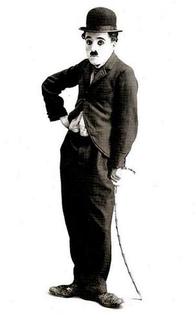           TEAM NUMBER:DIRECTIONS: You will work as a team to earn as many points as you can in the allotted time. You man NOT ask your adult “tag-along” for help –besides, you know more about this than they will.The game involves strategy.  There are more tasks than you will have time to complete –what will you do to make sure you earn more points than other teams?This challenge book is for you to mark in, write in, etc. as you plan how you will win and keep up with where you are.Each person on the team MUST participate.  Rotate jobs. You do not have to go in any particular order –strategy, strategy, strategy.THE WINNING TEAM IN EACH DIVISION will be presented with the “Charlie Chaplin CREATIVITY Challenge Contest” regalia, have their photo in the Modern News, & be featured in a framed poster as CHAMPIONS in the G.T. room.  Each member of the winning teams will take home their regalia.Listen to your adult “tag-along”; follow their directions.Cooperate with one another, be kind, listen to each other, show you value others (Don’t be BOSSY!)Be good sports.  This game is a quest. Do you best, but remember…true winners have great attitudes regardless of the score!Replace what you use for other teamsOne team at a time at one place… CREATIVITY CHALLENGES – POINT VALUE LISTED.  You will need digital devices._____ 1.  Harpo’s rubber chicken is lost on the school playground.  Find it.  Take PHOTO of the chicken having a GREAT TIME with your team.  Replace chicken where you found it.  (3 points)_____2.  Captain Video is looking for new space cadets. You must prove your team’s loyalty by choosing one member to wear his helmet, while the rest of the team recites the Captain Video pledge.  You will find it around the AGRI building.  VIDEO (5 POINTS)____3.  There is a rumor that a real dwarf has lost his clothes on the back steps of the high school, near the cemetery.  Find the clothes. Have one of your team members wear the clothes and talk about the 3 hardest things of being a dwarf. VIDEO (5 POINTS)____4. The T.V. Ladies sure did like to eat popcorn while watching their shows.  List 10 things popcorn COULD be used for other than as a food item. LIST (3 POINTS)Record here:____5. The Ziegfeld practice fans are in the Teacher Resource Room, across from Kindergarten.  Find them and choreograph a dance for your entire team using the music you find there.  Your dance will NOT count unless all team members are doing the same moves at the same time.  The dance must last ONE full minute long.  VIDEO (10 POINTS)____6. Funny Commercial Time!  In the hallway by the G.T. room, you will find a Timex watch and some Charmin toilet paper.  Come up with a commercial that CONNECTS both products into ONE commercial –the storyline involves both.  (5 POINTS) or do two commercials, one for each product (3 POINTS TOTAL)   VIDEO____7. You will find Lainie’s hat and Vitameatavegamin bottle in the front door area of Miss Hurdle’s house.  Select a team member to wear the hat, knock on the door, and convince the person standing there (it won’t be Ms. Hurdle) to buy the product. VIDEO the team member who does the selling without the person at the door seeing you! (20 POINTS TOTAL)____8. The ruby slippers and the Superman suit are hidden in the cemetery, somewhere EAST of the road that runs straight through the cemetery, directly across from the gym.  Find both.  Have a team member wear both the slippers and the Superman suit and lay down on a grave. PHOTO (8 POINTS)____9. The two black DRAGNET telephones are in the lobby of the Elementary Building. Select two team members to portray the two detectives.  They must read the LAST half of the skit (do you know how to divide lines???) without laughing AT ALL!  No smiles even. VIDEO (5 POINTS TOTAL)____ 10. Popeye’s sailor hat is lost and contains an important message inside.  Find the hat and write down the message. Hint:  Hat is located where freedom waves! WRITE MESSAGE HERE:                                        (5 POINTS TOTAL)____11. Lambchop loves living with Kennedy and her baby sister.  Pay a visit to Miss Neely’s room.  Have one member of your group work Lambchop, one member be her voice, and the rest of your team interview Lambchop.  Make it funny!    (8 POINTS TOTAL)  VIDEO____12. Check out the attached MOVIE GIRLS rhyming verses they said for the play.  Your team must construct a 4 line rhyming poem about G.T. and recite it together. VIDEO (10 POINTS)____13. At the Cardinal Nest (picnic tables by high school), you will find a CD player along with the Lone Ranger’s hat.  Choose a team member to wear it and everyone dance to the music. VIDEO (5 POINTS TOTAL)  ***BEST TEAM DANCE GETS A BONUS OF 5 EXTRA POINTS!____14. Stooges DVDs Questions:  The 4 disk set of Stooges is in the Kindergarten hallway.  Find it and answer the following with an episode title:Name the episode that has 2 synonymsName three episodes containing words that are misspelled on purposeName the episode that has words that rhyme.  (2 points for each correct answer)____15. Go for a swim.  The “water” can be found at the city park.  Have 2 team members work the water and the rest do an Esther Williams routine… must last 1 minute.  VIDEO (10 POINTS TOTAL)____16. The open laptop computer in Ms. Matthews room has the song, “Boogie, Woogie, Bugle Boy” on it ready to play.  How many times exactly is the word “Boogie” said in that song?  RECORD here.(5 POINTS TOTAL)____17. So… who is on first?  PHOTO(8 POINTS TOTAL)____18. Music Makers!  Can you make music like the orphans did?  The spoons and glasses are in the hallway by stage. Everyone in your group must sing a song (any song you choose) and play the glasses with the spoon as the song is sung. VIDEO (8 POINTS TOTAL)____19. Didn’t the Little Rascals look cute?!!!  Find their cute little chairs behind the elementary building, and have your group sit in them, making the craziest faces possible!!!  PHOTO (5 POINTS TOTAL)____20. The Jerry Lewis Twins mastered synchronized hand movements.  Have your team develop a hand jive. Practice.  Then VIDEO your group doing your created JIVE! (must have at least 12  different movements (8 POINTS TOTAL)____21. Charlie Chaplin was a lot like a Mime (white face, no talking, using his body and facial expressions to speak).  Go to the G.T. room and use the white face makeup and black make up pen to create Chaplin faces on each team member.  Make your faces show “sadness,” then extreme “happiness!”  PHOTOGRAPH a group photo for both emotions, using your Charlie faces.  (10 POINTS TOTAL)VISUAL MEMORY GAME   A “Lights, Camera, Comedy” SHUTTERFLY book can be found in Miss Hall’s room in the 3rd & 4th grade wing of the elementary building. IF you can’t remember … you can go there and use that book to help answer the questions. YOU MAY NOT GO IN THE ROOM IF ANOTHER TEAM IS ALREADY THERE.  You may not even NEED the book. Record your answers directly under the question.  Each correct answer is worth 2 points.What 3 Weiner school items did Charlie take out of his suitcase? Which dwarf wore a blue t-shirt? Who played the part of the T.V. lady who invited her girlfriends to her home to watch television?How many Ziegfeld girls were there?Which T.V. model told the audience about Geritol?What props did the Director and Stage Hand have for the Vitameatavegamin skit?What “almost” IDENTICAL thing were both Superman and Dorothy wearing?Name 5 things that were identical about the appearance of the detectives in the Copper Clapper Caper skit. What did Will Rogers hold in his hand throughout his skit?10.Both Popeye and Brutus had “hair” drawn on them.  Name the 2 places it was located.11.On which hand did Shari Lewis have Charlie Horse?12. Which of the movie girls stood by the dials on the giant television?13. What is the correct way to spell the dance the Lone Ranger and Tonto did?14. Which of the Three Stooges wore a bow tie?15. What color were the goggles  that the Esther Williams swimmers wore?16. Which of the Andrews Sisters stood in the middle?17. What color dress did Ralph’s (Will’s) Honeymooner wife wear?18. What team logo did Abbott have on his shirt?19. Name 2 crazy props that zany, silent Harpo had in the Marx Brothers skit.20. What was Shirley Temple holding in her right hand through much of her song?21. In “Our Gang” what did cute little Darla bring to school?22. Name 3 things that made the Jerry Lewis twins (Brett and Beau) look like twins.23. What was the BRAND of the giant television the moms turned the stage into?WHO’S WHO (3 points each)   THINK OF THESE “TITLES” AND DECIDE WHICH COMEDY STAR BEST FITS THE DESCRIPTION.  IF YOU AREN’T SURE, WRITE DOWN “WHY” YOU CHOSE THE CHARACTER.  ANSWERS ACCEPTED THAT YOU CAN JUSTIFY.  NO EXPLANATION, NO POINTS --UNLESS YOUR ANSWER FITS MINE.Most PatrioticDentists’ Favorite ActMost Hated by BirdsMost Likely to Have Been in In-School-Suspension as KIDSMost Likely to NEVER Grow UpGroup Most Likely to form an Advertising AgencyCharacters Most Likely to Be BFFMost Likely to AVOID Super Hero MoviesDuo Most Likely to NEVER, EVER Have a Sore Throat!Most Talented!PLANNING PAGES